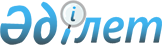 Об организации и обеспечении очередного призыва граждан мужского пола Республики Казахстан на срочную воинскую службу в апреле-июне и октябре-декабре  2011 года
					
			Утративший силу
			
			
		
					Постановление акимата города Петропавловска Северо-Казахстанской области от 25 марта 2011 года N 399. Зарегистрировано Департаментом юстиции Северо-Казахстанской области 6 апреля 2011 года N 13-1-191. Утратило силу - постановлением акимата города Петропавловска Северо-Казахстанской области от 8 июня 2012 года N 1037

      Сноска. Утратило силу - постановлением акимата города Петропавловска Северо-Казахстанской области от 08.06.2012 N 1037      В соответствии с подпунктом 8) пункта 1 статьи 31 Закона Республики Казахстан от 23 января 2001 года № 148  «О местном государственном управлении и самоуправлении в Республике Казахстан», пункта 5 статьи 17 и статьями 19, 20, 23 Закона Республики Казахстан от 8 июля 2005 года № 74 «О воинской обязанности и воинской службе», в целях реализации Указа Президента Республики Казахстан от 3 марта 2011 года № 1163 «Об увольнении в запас военнослужащих срочной воинской службы, служивших установленный срок воинской службы, и очередном призыве граждан Республики Казахстан на срочную воинскую службу в апреле-июне и октябре-декабре 2011 года» и постановления Правительства Республики Казахстан от 11 марта 2011 года № 250 «О реализации Указа Президента Республики Казахстан от 3 марта 2011 года № 1163 «Об увольнении в запас военнослужащих срочной воинской службы, служивших установленный срок воинской службы, и очередном призыве граждан Республики Казахстан на срочную воинскую службу в апреле-июне и октябре-декабре 2011 года» акимат города ПОСТАНОВЛЯЕТ:



      1. Организовать призыв на срочную воинскую службу в Вооруженные силы Республики Казахстан, Внутренние войска Министерства внутренних дел Республики Казахстан, Пограничную службу Комитета национальной безопасности Республики Казахстан, Республиканскую гвардию Республики Казахстан, Министерство по чрезвычайным ситуациям Республики Казахстан в апреле–июне и октябре–декабре 2011 года граждан мужского пола в возрасте от восемнадцати до двадцати семи лет, не имеющих права на отсрочку или освобождение от призыва, а также граждан, отчисленных из учебных заведений, не достигших двадцати семи лет и не выслуживших установленные сроки воинской службы по призыву.



      2. Медицинское освидетельствование призывников весеннего призыва и поступающих в военные учебные заведения начать с 1 апреля 2011 года, призывников осеннего призыва с 1 октября 2011 года.



      3. Для проведения призыва граждан на срочную воинскую службу создать городскую призывную комиссию, согласно приложению 1.



      4. Утвердить прилагаемый график проведения призыва на воинскую службу граждан мужского пола в возрасте от восемнадцати до двадцати семи лет.



      5. Рекомендовать начальнику Управления здравоохранения Северо-Казахстанской области Ко А.Я. (по согласованию):

      1) обеспечить призывной участок необходимым инструментарием, медикаментами, медицинским и хозяйственным имуществом;

      2) назначить врачей-специалистов и медицинских сестер, для медицинского освидетельствования граждан, подлежащих призыву;

      3) выделить по 10-15 койко-мест в лечебно-профилактических учреждениях для проведения стационарного обследования призывников;

      4) членов комиссии по призыву, врачей-специалистов и медицинских сестер, участвующих в работе медицинской комиссии, освободить от основных обязанностей на период проведения весеннего призыва с 1 апреля по 30 июня и осеннего призыва с 1 октября по 31 декабря 2011 года.



      6. Начальнику государственного учреждения «Отдел финансов города Петропавловска» Алтынбековой Г.К. обеспечить финансирование мероприятий по работе призывного участка в соответствии с суммой, предусмотренной на эти цели в бюджете города на 2011 год.



      7. Начальнику Управления по делам обороны города Петропавловска Габдуллину Д.Б. (по согласованию) предоставить акиму города информацию об итогах призыва граждан за период весеннего и осеннего призывов 2011 года.



      8. Контроль за исполнением настоящего постановления возложить на заместителя акима города Балгашукову М.К.



      9. Постановление вводится в действие со дня первого официального опубликования.      Аким

      города Петропавловска                      Н.Ашимбетов      «СОГЛАСОВАНО»      Начальник государственного учреждения

      «Управление по делам обороны г. Петропавловска

      Северо-Казахстанской области»                  Д.Б. Габдуллин      Начальник государственного

      учреждения «Управление здравоохранения

      Северо-Казахстанской области»                  А.Я. Ко 

Приложение 1

к постановлению акимата

города Петропавловска

от 25 марта 2011 года № 399 Состав городской призывной комиссии

Приложение 2

к постановлению акимата

города Петропавловска

от 25 марта 2011 года № 399 График

проведения призыва на воинскую службу граждан мужского пола в возрасте от восемнадцати до двадцати семи лет на

апрель 2011 годапродолжение таблицы График

проведения призыва на воинскую службу граждан мужского пола в возрасте от восемнадцати до двадцати семи лет на

май 2011 годапродолжение таблицы График

проведения призыва на воинскую службу граждан мужского пола в возрасте от восемнадцати до двадцати семи лет на

июнь 2011 годапродолжение таблицы

Приложение 3

к постановлению акимата

города Петропавловска

от 25 марта 2011 года № 399 График

проведения призыва на воинскую службу граждан мужского пола в возрасте от восемнадцати до двадцати семи лет на

октябрь 2011 годапродолжение таблицы График

проведения призыва на воинскую службу граждан мужского пола в возрасте от восемнадцати до двадцати семи лет на

ноябрь 2011 годапродолжение таблицы График

проведения призыва на воинскую службу граждан мужского пола в возрасте от восемнадцати до двадцати семи лет на

декабрь 2011 годапродолжение таблицы
					© 2012. РГП на ПХВ «Институт законодательства и правовой информации Республики Казахстан» Министерства юстиции Республики Казахстан
				Габдуллин Дулат Бекеевичпредседатель комиссии, начальник Управления по делам обороны города Петропавловска, подполковникСейтмухамбетова Идея Габдухаковназаместитель председателя комиссии, методист государственного учреждения «Отдел образования города Петропавловска»Мясоедова Анна Степановнасекретарь призывной комиссии, медицинская сестра Коммунального государственного казенного предприятия «Городская поликлиника № 2»Членыкомиссии:Дягтерева Татьяна Прокопьевнапредседатель медицинской комиссии, врач-терапевт Коммунального государственного казенного предприятия «Городская поликлиника № 1»Таженов Серик Кабдуловичзаместитель начальника управления внутренних дел города Петропавловска по воспитательной работе, полковник полиции№ п/пВсегоДата, количествоДата, количествоДата, количествоДата, количествоДата, количествоДата, количествоДата, количествоДата, количествоДата, количествоДата, количествоДата, количество№ п/пВсего14567811121314157204040404040404040403030Дата, количествоДата, количествоДата, количествоДата, количествоДата, количествоДата, количествоДата, количествоДата, количествоДата, количествоДата, количество1819202122252627282930303030303030303030№ п/пВсегоДата, количествоДата, количествоДата, количествоДата, количествоДата, количествоДата, количествоДата, количествоДата, количествоДата, количествоДата, количествоДата, количество№ п/пВсего4561011121316171819475252525252525252525252520232425262730312525252525252525№ п/пВсегоДата, количествоДата, количествоДата, количествоДата, количествоДата, количествоДата, количествоДата, количествоДата, количествоДата, количествоДата, количествоДата, количество№ п/пВсего123678910131415550252525252525252525252516172021222324272829302525252525252525252525№ п/пВсегоДата, количествоДата, количествоДата, количествоДата, количествоДата, количествоДата, количествоДата, количествоДата, количествоДата, количествоДата, количествоДата, количество№ п/пВсего3456710111213141710505050505050505050505050Дата, количествоДата, количествоДата, количествоДата, количествоДата, количествоДата, количествоДата, количествоДата, количествоДата, количествоДата, количество1819202124252627283150505050505050505050№ п/пВсегоДата, количествоДата, количествоДата, количествоДата, количествоДата, количествоДата, количествоДата, количествоДата, количествоДата, количествоДата, количествоДата, количество№ п/пВсего12347891011141563030303030303030303030301618212223242528293030303030303030303030№ п/пВсегоДата, количествоДата, количествоДата, количествоДата, количествоДата, количествоДата, количествоДата, количествоДата, количествоДата, количествоДата, количествоДата, количество№ п/пВсего1256789121314154002020202020202020202020202122232627282930202020202020202020